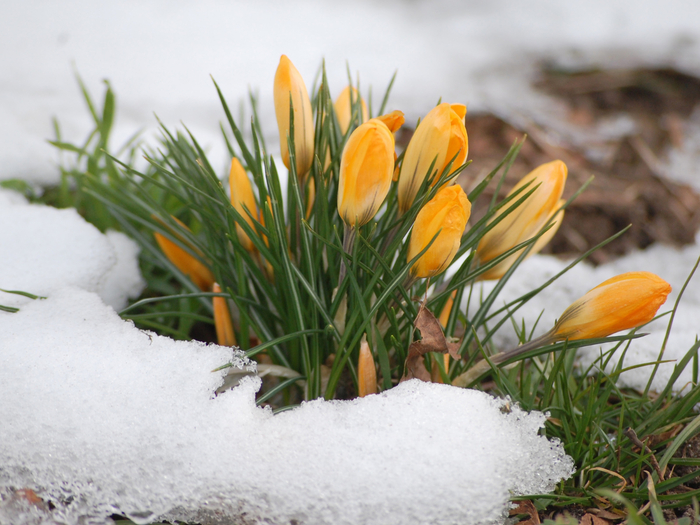 Проект посвящённый Женскому дню 8 Марта«Маму любят все на свете»                                                                                                                                                           Подготовила воспитатель:                                                                                                                                                                                               Храмова Н. В.   Вид проекта:  творческий, групповой.Продолжительность проекта:  краткосрочный.Участники проекта:  дети группы ЗПР, воспитатели, родители,                                         музыкальный руководитель.Актуальность     Мать считается хранительницей семьи. И, конечно, же, именно она играет важную роль в жизни каждого человека. Мама делает всё для того, чтобы мы были счастливы. К ней мы идём со своими проблемами. Она всегда всё поймёт, утешит и обнадёжит.      Формирование отношений между ребёнком дошкольного возраста и матерью имеет большое значение для развития личности ребёнка. К сожалению, часто любовь к маме дети связывают только с материальными ценностями, а не духовными.      И не случайно, среди многочисленных праздников, отмечаемых в нашей стране, «8 марта» занимает особое место. Это праздник, к которому никто не может остаться равнодушным. Праздник «8 Марта» служит, напоминаем необходимости уважительного отношения к труду матери в семье и обществе. И сколько бы хороших, добрых слов не было бы сказано мамам, сколько бы поводов для этого ни придумали, лишними они не будут. От матери дети получают ласку, нежность, доброту и чуткость к людям, а от отца – мужество, силу воли, умение бороться и побеждать. Только сочетание этих качеств формирует полноценную личность. Цель проекта:воспитывать доброе, заботливое отношение к маме: желание помогать ей, радовать её своими добрыми поступками и делами.Задачи проекта: воспитывать чувство глубокой любви и привязанности к самому близкому и родному человеку – маме; углубить знания детей о роли мамы в их жизни, через раскрытие образа матери в поэзии, в живописи, музыке, художественной литературе;способствовать сплочению детско – родительских отношений;способствовать развитию детской речи через чтение стихов, составление рассказов о маме;развивать творческие способности детей в продуктивной и в музыкальной деятельности; Предполагаемые результаты: понимание детьми того, что мама – самый дорогой и любимый человек в жизни каждого ребёнка;осознание детьми доброго, заботливого отношения к маме;осознание детьми необходимости быть милосердным и заботиться о людях старшего поколения; развитие у детей познавательной активности, творческих способностей;вовлечение родителей в педагогический процесс, укрепление их заинтересованности в сотрудничестве с воспитателями;проведение выставки творческих работ «Моя мама – рукодельница»; проведение выставки детского рисунка «Портрет моей мамы»; проведение праздничного мероприятия «Маму любят все на свете».Этапы работы над проектом 1 этап – подготовительный:Пополнение развивающей среды художественной литературой, атрибутами для игровой и театрализованной деятельности, дидактическими играми, наглядными пособиями, раскрасками, необходимыми материалами для продуктивной деятельности, а также подбор песен и танцевальных композиций по теме проекта.2 этап – практический:Мероприятия по работе с детьмиСоциально - коммуникативное развитие  Сюжетно – ролевая игра: «Дочки – матери» («Мама и дети», «Встреча гостей», «Мамин праздник»). Ручной труд: Привлечение детей к изготовлению поделок для мам.
            Рассматривание иллюстраций и сюжетных картин по теме проекта.Дидактические игры:«Животные и их детёныши», «Угадай настроение», «Весёлый – грустный».Словесные игры:«Как зовут твою маму?», «Назови ласково», «Профессия мамы», «Витаминная корзинка».Беседы:«Моя любимая мама», «Мамы разные важны, мамы всякие нужны», «Почему нужно помогать девочкам и защищать их».Познавательное развитиеОбсуждение рассказа Э. Мошковской «Я маму мою обидел…».Рассматривание иллюстраций и сюжетных картин по теме проекта.Беседы с детьми о профессиях мам.     Игра – рисование «Цвет маминых глаз, волос».   Дидактическая игра «Накрой правильно стол».    Словесные игры:«Как зовут твою маму?», «Назови ласково», «Профессия мамы», «Витаминная корзинка».Проблемная ситуация «Зачем человеку нужна мама?». Показ презентации «Мама, мамочка, мамуля!».Речевое развитиеРассматривание иллюстраций и сюжетных картин по теме проекта. Чтение:   Н. Артюхова «Трудный вечер»; А. Барто «Разлука»; В. Берестов «Праздник мам»; Е. Благинина «Мамин день»;  Г. Демыкина «Мама»; Б. Емельянов «Мамины руки»; С. Михалков «А что у вас?»; Э. Мошковская «Я маму мою обидел…»; Н. Саконская «Разговор о маме»; Э. Успенский «Если был бы я девчонкой»; Г. Цыферов «Как стать большим»; У. Раджаб «Мамочка». Беседы: «Моя мама», «Мечта моей мамы».   Заучивание стихотворений, а также использование пословиц и поговорок по теме проекта.  Словесные игры:    «Как зовут твою маму?», «Назови ласково», «Профессия мамы», «Витаминная корзинка».Инсценирование  сказки Е. Серовой «Три мамы».Художественно – эстетическое развитие Рисование: «Мы рисуем мамочке красивые цветы». Лепка:«Кулон для мамы».Аппликация / Конструирование:«Мимоза».Музыка: Слушание музыки и песен про маму.
Разучивание песен  («Очень я мамочку люблю», «Мы сегодня повара»).Разучивание танцев («Гномики», «Мамочка моя милая»), хороводных  игр («Каблучок», «Тётя – весельчак»).Выставка книг в литературном центре по теме проекта. Проведение выставки детского рисунка «Портрет моей мамы». Изготовление праздничных поделок для мам («Букет»).
           Физическое развитиеПодвижные игры: «Парный бег», «Блин – оладушек», «Сделай фигуру», «Ловишки с ленточками», «Кролики», «Удочка». Словесная игра «Витаминная корзинка».                Пальчиковая гимнастика: «Весна», «Мамин день», «Наши алые цветки», «Бытовая техника».     Беседа «Здоровое питание в нашей семье».                                                                                                                                      Мероприятия по работе с родителямиоформление папки – передвижки «История возникновения праздника 8 Марта»;привлечение родителей к участию в выставке поделок  «Моя мама – рукодельница».                                                                       3 этап – заключительный:проведение выставки творческих работ «Моя мама – рукодельница»;проведение выставки детского рисунка «Портрет моей мамы»;проведение праздничного мероприятия «Маму любят все на свете».В ходе бесед, проводимых с детьми, нам удалось убедиться в том, что теперь воспитанники нашей группы, без труда могут рассказать о том, почему мама – это самый дорогой и близкий человек, о том кем работает мама и какие у неё увлечения. Благодаря совместной деятельности с родителями, дети научились восхищаться своими мамами, у них появилось желание помогать и оберегать их. Хочется верить, что наши дети, когда вырастут, будут любить и оберегать своих близких.  